О проведении в 2019 году второго этапа конкурса на соискание грантов Главы Алданского района Республики Саха (Якутия) на лучший социальный проект среди социально – ориентированных некоммерческих организаций Алданского района          В соответствии с пунктом 2 статьи 78.1 Бюджетного кодекса Российской Федерации,Федеральным законом от 12 января 1996 года N 7-ФЗ "О некоммерческих организациях", в целях реализации подпрограммы «Содействие развитию гражданского общества в Алданском районе» (далее - Подпрограмма), Муниципальной программы  "Развитие гражданского общества и гармонизация  межэтнических отношений в Алданском районе на 2018 - 2022 годы", утвержденной Постановлением главы Алданского района №1457п от 29.12.2017г, п о с т а н о в л я ю:Организовать и провести первый этап конкурса на Грант Главы Алданского района Республики Саха (Якутия) на лучшие социальные проекты согласно Порядка конкурсного отбора общественных организаций  по предоставлению субсидий на реализацию программ поддержки социально ориентированных некоммерческих организаций МО «Алданский район», утвержденного Постановлением Главы Алданского района№428п от 20.08.2015гСоциальному управлению администрации МО «Алданский район»:   2.1.Организовать   прием документов, проектов с 20 мая 2019 года по 31 мая 2019 года включительно;      2.2. Утвердить условия конкурса  (Положение №1)   2.3. Конкурсной комиссии, утвержденной Постановлением №462п от 14.09.2015 г     рассмотреть проекты в сроки указанные в условиях конкурса 3.Обнародовать настоящее постановление на официальном сайте МО «Алданский район», а также в средствах массовой информации;4. Настоящее постановление вступает в силу даты подписания;5. Контроль за исполнением настоящего постановления возложить на заместителя главы по социальным вопросам (Сахно И.В.)Глава района                                                                                                   С.Н. ПоздняковМолчанова Ольга Александровна 3-52-99Приложение№1К Постановлению №________от_________2019гУсловия первого этапа конкурса среди социально – ориентированных некоммерческих организаций по предоставлению субсидий из  местного бюджета муниципального образования «Алданский район»Организатор Конкурса: Администрация муниципального образования «Алданский район»Дата начала приема заявок на участие в Конкурсе – 20 мая 2019 года.Дата окончания приема заявок на участие в Конкурсе – 31 мая 2019 года.Подведение итогов  - 03 июня 2019 года.Общая сумма субсидии – 1 720 000,00 рублей.Количество и размер субсидий определяются конкурсной комиссией.Направления программ (проектов), на реализацию которых предоставляются субсидии: Субсидии будут предоставляться на конкурсной основе социально ориентированным некоммерческим организациям, реализующим проекты, направленные на решение конкретных задач согласно Устава организации.  Участниками конкурса не могут быть:1) физические лица;2) коммерческие организации;3) публично-правовые компании;4) общественные организации, являющиеся политическими партиями;5) учреждения (государственные, муниципальные);6) социально ориентированные некоммерческие организации, представители которых являются членами Конкурсной комиссии.Требования к форме и содержанию заявки на участие в конкурсе:Заявка на участие в конкурсе включает в себя:1) заявление в бумажном виде и на электронном носителе (Приложение 2 к настоящему Постановлению)2) заверенную организацией-заявителем копию свидетельства о государственной регистрации, постановке на налоговый учет и учредительных документов юридического лица со всеми актуальными изменениями и дополнениями;3) документы, подтверждающие полномочия руководителя и главного бухгалтера организации-заявителя на получение субсидии;4) уведомление, подписанное уполномоченным лицом организации-заявителя об отсутствии в отношении организации-заявителя процедур ликвидации, реорганизации, банкротства, приостановления ее деятельности в порядке, установленном законодательством Российской Федерации, об отсутствии задолженности по заработной плате и по уплате налогов и сборов в федеральный бюджет, государственный бюджет Республики Саха (Якутия), местный бюджет, превышающей 3 тыс. рублей (смотреть тут);5) опись вложенных документов, содержащих наименование всех прилагаемых документов.6) Согласие на обработку персональных данных7) справка с Налоговой об отсутствии задолженности по налогам и сборам8) устав организации. Если в заявке на участие в конкурсе содержатся персональные данные физических лиц, то в состав заявки на участие в конкурсе включается согласие этих лиц на обработку их персональных данных.Все листы заявки на участие в конкурсе на бумажном носителе должны быть прошиты и пронумерованы, каждый документ отдельно. Соблюдение организацией указанного требования означает, что все документы и сведения, входящие в состав заявки на участие в конкурсе, поданы от имени организации, а также подтверждает подлинность и достоверность представленных в составе заявки на участие в конкурсе документов и сведений.Организация-заявитель помимо выше указанных документов в составе заявки на участие в конкурсе может представить дополнительные материалы и сведения о своей деятельности, в том числе информацию о публикациях о своей деятельности в средствах массовой информации, письма поддержки в адрес организации.Документы принимаются: РС(Я), г.Алдан, ул.Ленина, д.19, администрация МО «Алданский район, каб.12.Консультации проводятся по предварительной записи по тел: 3-52-99.РЕСПУБЛИКА  САХА (ЯКУТИЯ) АДМИНИСТРАЦИЯ МУНИЦИПАЛЬНОГО  ОБРАЗОВАНИЯ«АЛДАНСКИЙ  РАЙОН»ПОСТАНОВЛЕНИЕ  № ______ от __________2019 г.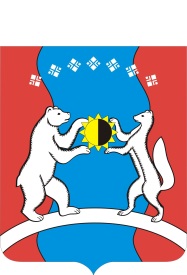 САХА ӨРӨСПҮҮБҮЛҮКЭТЭ«АЛДАН  ОРОЙУОНА»МУНИЦИПАЛЬНАЙТЭРИЛЛИИДЬАһАЛТАТАУУРААХ